Wakacyjne piosenki:Dla chętnych piosenka wakacyjna:„Niech żyją wakacje”Niech żyją wakacje, niech żyje pole i las i niebo, i słońce, wolny, swobodny czas. Pojedzie z nami piłka i kajak, i skakanka, będziemy grać w siatkówkę od samiutkiego ranka. Gorące, złote słońce na ciemno nas opali, w srebrzystej, bystrej rzece będziemy się kąpali. Niech żyją wakacje, niech żyje pole i las i niebo, i słońce, wolny, swobodny czas.Dla chętnychPokoloruj wynik na odpowiedni kolor.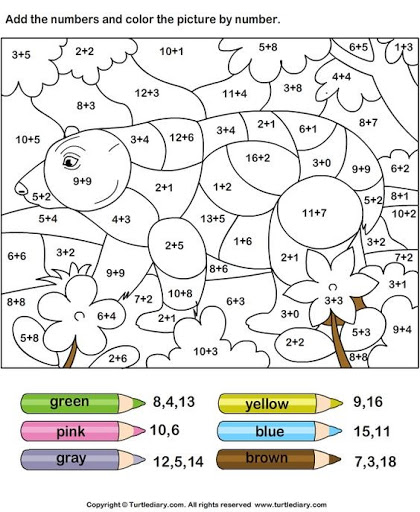 